[姓名]个人日记[要替换此页中的占位符文本，只需选中一行文本并开始输入即可。][日期][立即开始][若要在选择文本进行复制或编辑时达到最佳效果，所选的字符右侧不要包含空格。要将下面的任何示例照片替换为自己的照片，请删除它。然后在“插入”选项卡上，单击“图片”]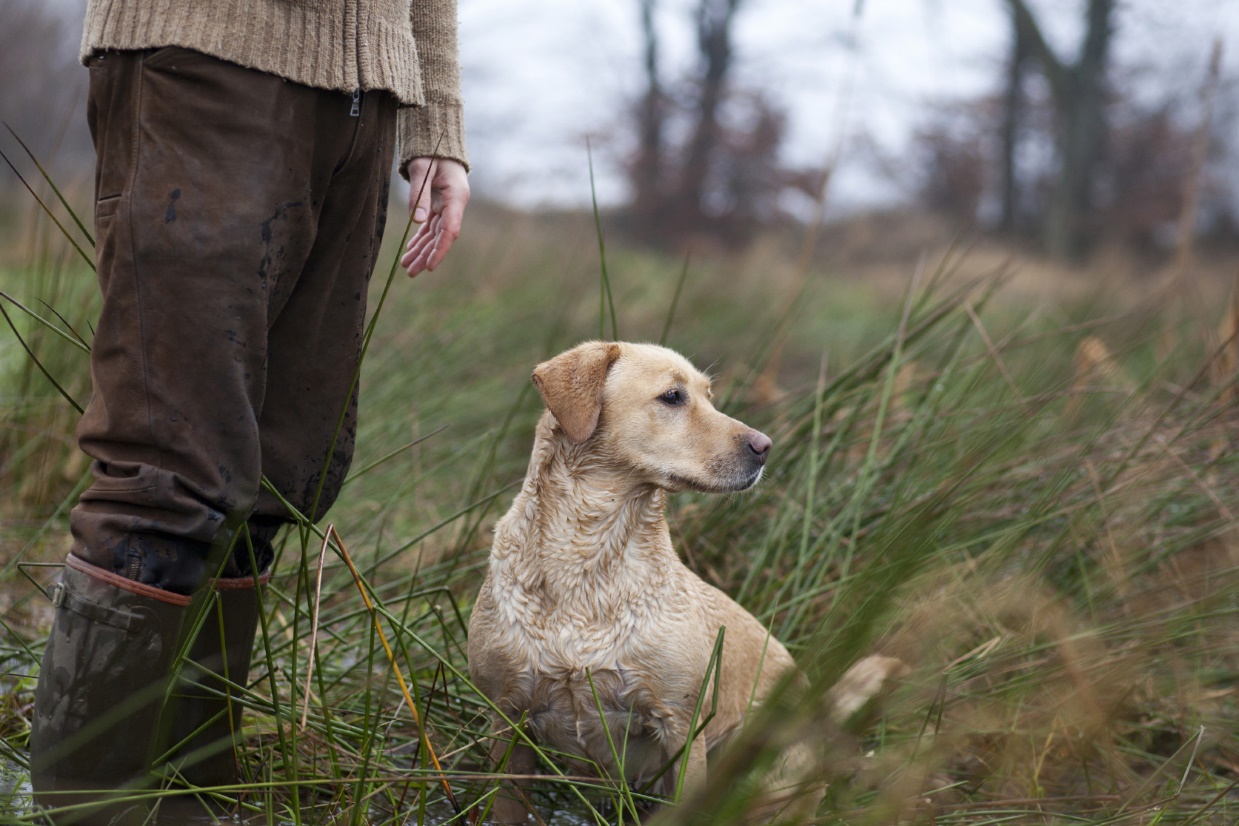 